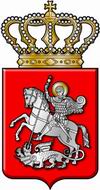 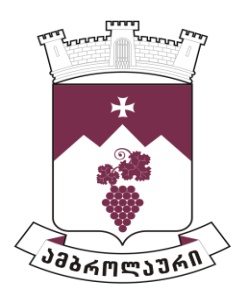 ამბროლაურის მუნიციპალიტეტის საკრებულოსგ ა ნ კ ა რ გ უ ლ ე ბ ა  N342022 წლის 30 მარტიქ. ამბროლაურისაქართველოს მთავრობის 2019 წლის 20 დეკემბრის N628 დადგენილებით დამტკიცებული „2020-2022 წლების საპილოტე რეგიონების ინტეგრირებული განვითარების პროგრამის“ ფარგლებში გამოცხადებულ კონკურსში ამბროლაურის მუნიციპალიტეტის მიერ დასაფინანსებლად წარსადგენი პროექტის მოწონების თაობაზესაქართველოს ორგანული კანონის „ადგილობრივი თვითმმართველობის კოდექსი“ 61-ე მუხლის პირველი და მე-2 პუნქტების საფუძველზე ამბროლაურის მუნიციპალიტეტის საკრებულომგ ა დ ა წ ყ ვ ი ტ ა:1. მოწონებულ იქნას „2020-2022 წლების საპილოტე რეგიონების ინტეგრირებული განვითარების პროგრამის“ ღონისძიების 1.1 „ურბანული განახლება-ინტეგრირებული აქტივობები ურბანულ ტერიტორიებზე“ (ქვე ღონისძიება 1.1ბ. - რეგიონული ცენტრის, როგორც ეკონომიკური კულტურული და საგანმანათლებლო მიზიდულობის არეალის განვითარება) ფარგლებში დასაფინანსებელი პროექტების კონკურსში წარსადგენი, ამბროლაურის მუნიციპალიტეტის თანადაფინანსებით (საპროექტო ღირებულების 1,6 %, საბიუჯეტო კოდი 02 06 კეთილმოწყობის ღონისძიებები) განსახორციელებელი პროექტი „ქალაქ ამბროლაურის, როგორც რეგიონული ცენტრის, სოციალურ-ეკონომიკური, სპორტული და საგანმანათლებლო მიზიდულობის არეალის  გაზრდის მიზნით მრავალფუნქციური ღია სპორტული კომპლექსის  მშენებლობის სამუშაოები“.2. განკარგულება შეიძლება გასაჩივრდეს ძალაში შესვლიდან ერთი თვის ვადაში ამბროლაურის რაიონულ სასამართლოში (მისამართი: ქ. ამბროლაური, კოსტავას ქუჩა N13).3. განკარგულება ძალაში შევიდეს მიღებისთანავე.საკრებულოს თავმჯდომარე                                                                  ასლან საგანელიძე